Circolare n. 122                                                                                                       Pimonte, 05/02/2024A tutti i docenti dell’ICA tutto il personale ATAAi genitori degli alunni Alla DSGAAl sito webAgli attiOGGETTO: Divieto parcheggio area cortilizia Sede centrale e plesso Franche.                    Si comunica che come da disposizione dell’Ing.re De Rosa Gaetano, RSPP di questa Istituzione scolastica, ai sensi del Decreto Legislativo 9 aprile 2008, n. 81 per motivi di sicurezza e prevenzione, è assolutamente vietato parcheggiare nella parte centrale del campetto esterno della scuola Secondaria di 1° grado, della Sede centrale, via Santo Spirito ma di occupare solo le zone perimetrali dell’intera area cortilizia.Sempre per motivi di sicurezza e di prevenzione è vietato parcheggiare nell’area cortilizia del plesso Franche, via S. Sebastiano.Si invitano pertanto tutti i docenti, il personale ATA e i genitori degli alunni ad una rispettosa osservanza di tale disposizione.                                                                La Dirigente Scolastica                                                                                                                                Adele Porta                     (La firma è omessa ai sensi dell’articolo 3comma 2 del D.lgs 12/2/1993, n. 39)ISTITUTO COMPRENSIVO STATALE“Paride Del Pozzo” Via S. Spirito, 6 - PIMONTE (NA) - C.A.P.: 80050 - Tel: 0818792130 -  Fax: 0818749957 NAIC86400X@istruzione.it – 05/02/2024http://www.icsdelpozzo.edu.it PEC: NAIC86400X@pec.istruzione.itC.MEC. NAIC86400X                                                      C.F. 82008870634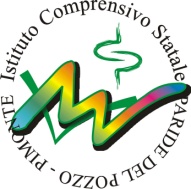 